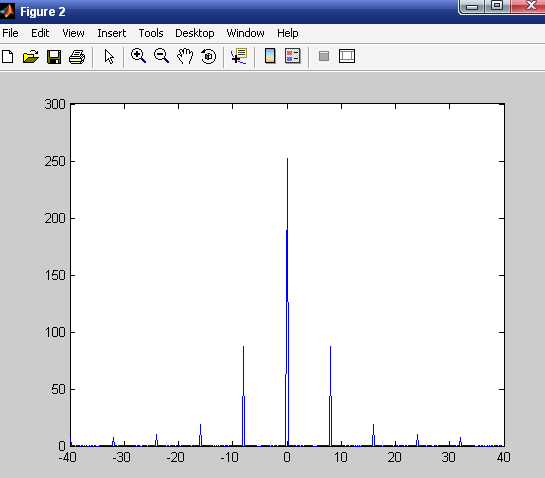 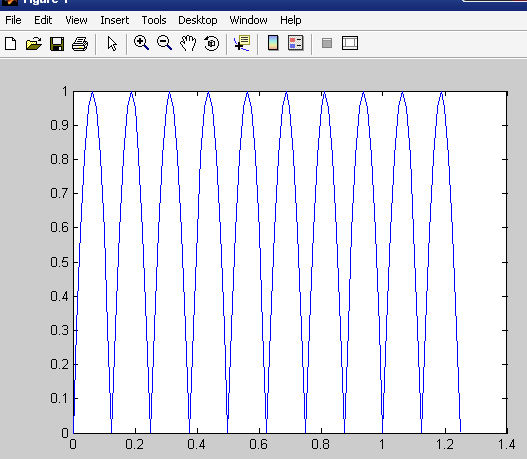 >> kmax=10;>> Tk=0.5;>> dF=0.2;>> T0=Tk/2;>> A=1;>> Fmax=kmax*1/T0;>> T=1/dF;>> Ts=1/(2*Fmax);>> t=0:Ts:(T-Ts);>> x=abs(A*sin(2*pi*t/T0));>> y=fft(x);>> f=(-1/(2*Ts)):dF:1/(2*Ts)-dF;>> yy=fftshift(y);>> xx=abs(yy);>> figure(1);>> t1=0:Ts:T/4;>> x1=abs(A*sin(2*pi*t1/T0));>> plot(t1,x1);>> figure(2);plot(f,xx);>>